1. Določi temo prebranega odlomka.____________________________________________________________________________________________________________________________________________________________________2. Poimenuj nastopajoče osebe v odlomku.__________________________________________________________________________________3. Kaj lahko iz govora razberemo o Režonjevi preteklosti? Česa noče razkriti?____________________________________________________________________________________________________________________________________________________________________4. Zakaj Režonja niti na smrtni postelji družini noče razkriti svojega »greha«?____________________________________________________________________________________________________________________________________________________________________5. Kako je prikazano Režonjevo umiranje?a) Realistično – takšno, kot je, na nekaterih mestih celo naturalistično.b) Avtor pretirava in stopnjuje dogajanje.c) Kranjec smrt olepšuje in idealizira.6. Kako Režonja sprejema zemljo?a) Kot nekaj nujnega, da človek lahko preživi.b) Kot blagoslov za človeka, saj zemljo lahko poseduje in od nje živi.c) Zemlja je prikazana kot nekaj sovražnega, tujega, neprijetnega – sila, ki človeka uničuje.7. Kakšnega človeka predstavlja Režonja?__________________________________________________________________________________8. Kaj pomeni Režonji kot malemu človeku zemlja?__________________________________________________________________________________9. Režonja je v preteklosti kradel. S čim opravičuje svojo krajo? a) Verjame v družbeno pravičnost, po kateri ima kot mali človek do ukradenega pravico.b) Z revščino.c) S prepričanjem o krivičnem družbenem sistemu, ki nekaterim omogoča biti bogat.10. Predstavi Režonjo, kot ga vidiš v odlomku.____________________________________________________________________________________________________________________________________________________________________11. Kateri slogovni postopek prevladuje v danem odlomku?____________________________________________________________________________________________________________________________________________________________________12. Kdo je pripovedovalec celotne novele?__________________________________________________________________________________13. Kakšen je jezik v noveli?____________________________________________________________________________________________________________________________________________________________________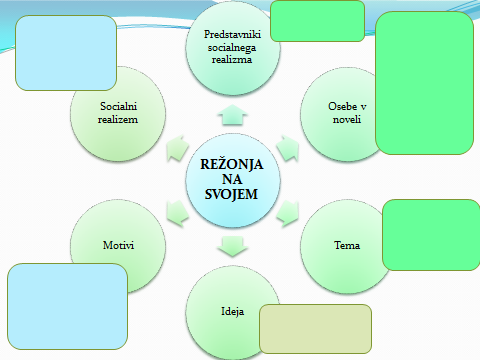 